Муниципальное автономное дошкольное образовательное учреждение«Детский сад №131»Конкурс"Маленький патриот России"Тема«Я учусь быть патриотом»Выполнил: Мельников Вова, 4 годаКуратор: воспитатель -  Малышева Ольга АнатольевнаИжевск, 2018 год«Я учусь быть патриотом»В нашем родовом древе есть люди, которыми мы гордимся, чтим память – это наши ветераны: Мельников Иван Иванович, Тугалов Михаил Михайлович. Для Вовы они прадедушки.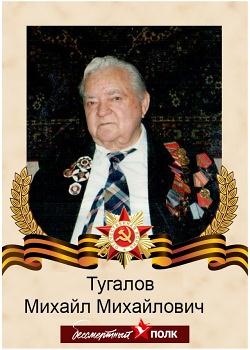 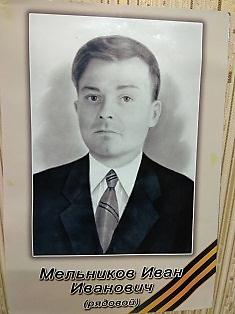 С двух лет Вова, каждый год 9 мая, со всей семьёй он ходит к Вечному огню; посещает парады; поздравляет участников тех далёких, трудных времён; участвует в мероприятиях, посвящённых 9 мая; проигрывает военные ситуации: «Пограничник», «Защитник», «Часовой».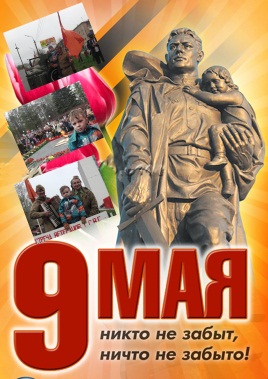 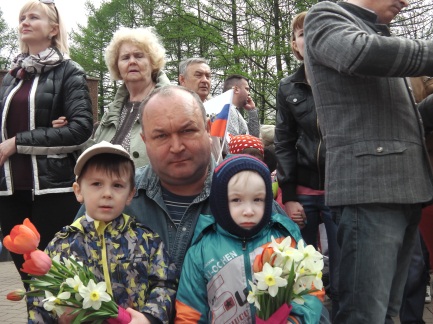 В этот день (9 Мая) мы дома организовываем уголок «Ветеран – чтим и помним», где выкладываем ордена, фотографии, слушаем песни военных лет, рассказываем о славных делах наших дедушек.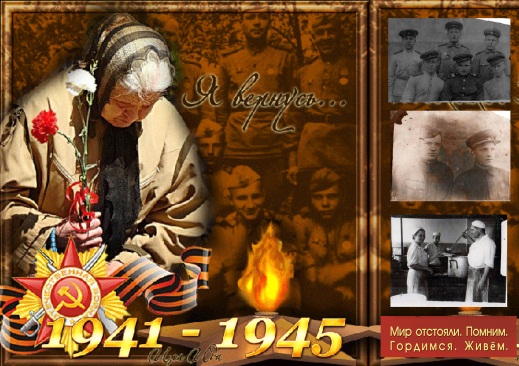 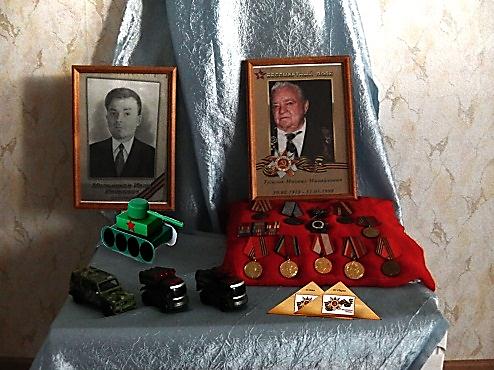 Ходим на парад, посвящённый 9 Мая. Возлагаем цветы к памятнику.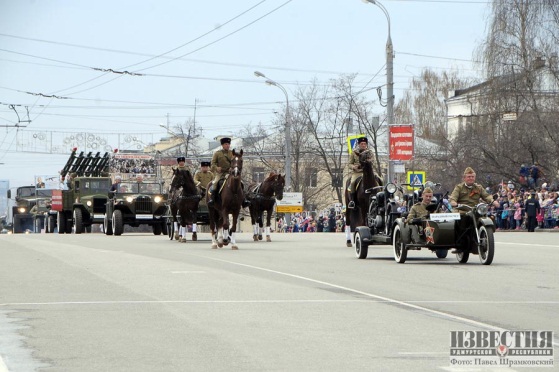 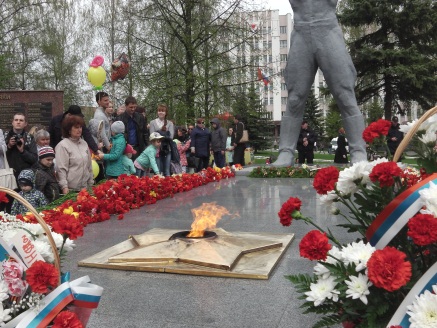 Писали «Письмо солдату из будущего в прошлое», и возлагали его в виде треугольника к Вечному огню. Мы написали в нём: «Спасибо за то, что вы отстояли нашу Родину. Я родился в мирное время!»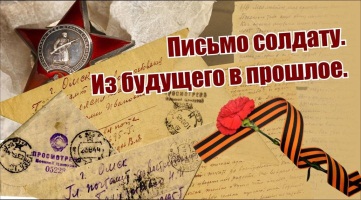 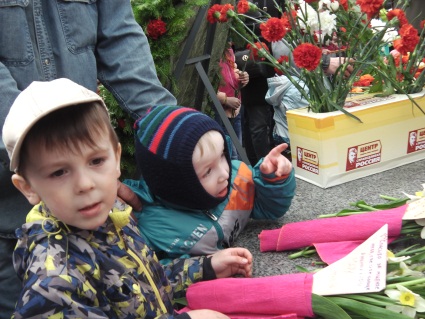 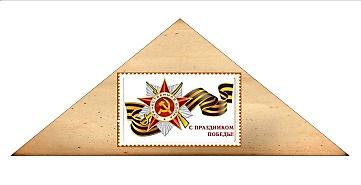  Мы поздравляем ветеранов. Это большая честь, находиться в объятиях сильных, мужественных, добрых людей (так разъясняет мама). В семье воспитывается любовь к Родине, и гордость за наших славных воинов.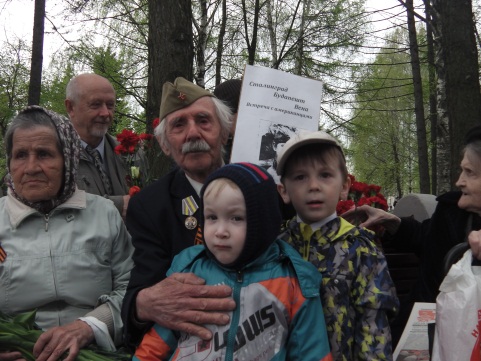 Вова знает и видит как готовится мама к таким мероприятиям в детском саду, и участвует в некоторых. Так в этом году в детском садике прошёл праздничный концерт «Битва хоров», с участием детей и их родителей. Ребята с портретами своих прадедов выстроились в полк.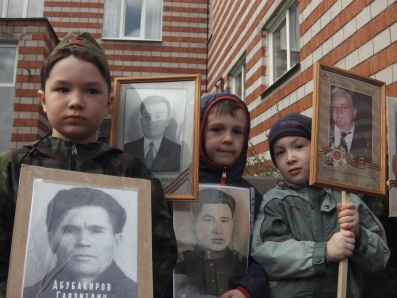 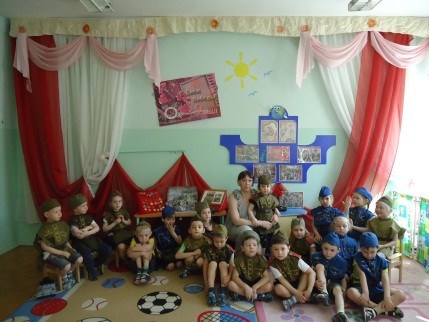 А вечером мы смотрим салют.           Победа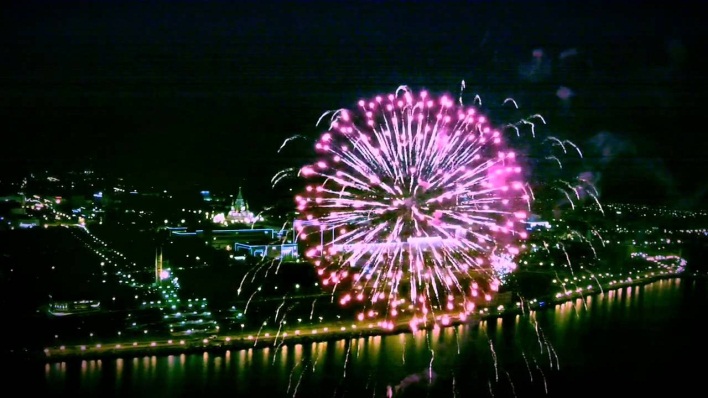 Песни фронтовые,Награды боевые,Красные тюльпаны,Встречи ветерановИ салют в полнеба,Огромный, как Победа.